The 2014 Indigenous Expenditure Report was released on 12 December 2014. The Report is the third in a series that provides estimates of expenditure on services provided to Aboriginal and Torres Strait Islander people by the Australian Government, and State and Territory governments.The Report provides an overview of six broad areas of expenditure — early child development and education and training; healthy lives; economic participation; home environment; safe and supportive communities; and other government services.More detailed estimates and data for previous years are available from the project website.Interpreting the results Estimating the Indigenous component of expenditure — especially for mainstream services — is complex, and many data quality and methodological challenges are yet to be resolved. Some of these challenges are state-and territory specific. The Report provides information to assist in interpreting the estimates, including the strengths and limitations of the data and method and the context in which services are provided. Expenditure patterns in New South Wales in 2012-13Expenditure per person in New South WalesAboriginal and Torres Strait Islander Australians made up 2.9 per cent of the New South Wales population at 30 June 2013.Estimated expenditure per person in 2012-13 was $36 812 for Aboriginal and Torres Strait Islander Australians, compared with $20 290 for non-Indigenous Australians (a ratio of 1.81:1). Between
2008-09 and 2012-13, total government direct Indigenous expenditure increased by $1.7 billion (27 per cent) in real terms, equivalent to an increase of $5418 per person (see figure 4).Figure 4.	Total government direct expenditure per person in New South Wales a, b, ca Direct expenditure includes government outlays on services and programs (including income support) that are paid directly to individuals, non-government service providers, or local governments. b Per head of population expenditure is not the same as expenditure per user, and should not be interpreted as a proxy for unit cost. c Expenditure for 2008-09 and 2010-11 has been expressed in real (constant 2012-13 dollars) terms using the General Government Final Consumption Expenditure deflator (chain price index).Source: 2014 Indigenous Expenditure Report database The $16 523 per person difference in expenditure between Aboriginal and Torres Strait Islander Australians and non-Indigenous Australians in 2012-13 reflected the combined effects of:greater intensity of service use ($12 480 or 76 per cent) — Aboriginal and Torres Strait Islander Australians, on average, use more services per person because of greater need, and because of population characteristics such as the younger age profile of the Aboriginal and Torres Strait Islander populationhigher costs of providing services ($4043 or 24 per cent) — it can cost more to provide services to Aboriginal and Torres Strait Islander Australians if mainstream services are more expensive to provide (for example, because of location), or if Aboriginal and Torres Strait Islander Australians receive targeted services in addition to mainstream services (for example, liaison officers in hospitals). Variations in expenditure in New South Wales over the six broad areasThere were significant variations in levels and patterns of expenditure across expenditure categories in 2012-13.Early child development, and education and trainingThis includes expenditure on preschool and childcare; school education; and tertiary education. The ratio of Indigenous to non-Indigenous expenditure per person in New South Wales was 2.29:1 ($5852 per Aboriginal and Torres Strait Islander Australian compared with $2555 per non-Indigenous Australian).Healthy livesThis includes expenditure on hospital services; public and community health services; and other health care subsidies and support services. The ratio of Indigenous to non-Indigenous expenditure per person in New South Wales was 1.66:1 ($7068 per Aboriginal and Torres Strait Islander Australian compared with $4268 per non-Indigenous Australian).Economic participationThis includes expenditure on labour and employment services and social security support.The ratio of Indigenous to non-Indigenous expenditure per person in New South Wales was 1.48:1 ($7267 per Aboriginal and Torres Strait Islander Australian compared with $4911 per non-Indigenous Australian).Home environmentThis includes expenditure on housing services; community and environment services; and transport and communications services. The ratio of Indigenous to non-Indigenous expenditure per person in New South Wales was 1.38:1 ($2620 per Aboriginal and Torres Strait Islander Australian compared with $1903 per non-Indigenous Australian).Safe and supportive communitiesThis includes expenditure on public order and safety; community support and welfare; and recreation and culture. The ratio of Indigenous to non-Indigenous expenditure per person in New South Wales was 3.75:1 ($9953 per Aboriginal and Torres Strait Islander Australian compared with $2655 per non-Indigenous Australian).Other government expenditureThis includes expenditure on general government (such as the operations of legislative and executive affairs and defence services); and support to industry. The ratio of Indigenous to non-Indigenous expenditure per person in New South Wales was 1.01:1 ($4053 per Aboriginal and Torres Strait Islander Australian compared with $3998 per non-Indigenous Australian).Table 1	Australian Government plus New South Wales Government direct expenditure, New South Wales, 2012-13a, b, ca Direct expenditure includes government outlays on services and programs (including income support) that are paid directly to individuals, non-government service providers, or local governments. b Refer to the Report for more detail on the estimates and specific guidelines for the use and interpretation of these data. c Totals may not sum due to rounding. d Per head of population expenditure is not the same as expenditure per user, and should not be interpreted as a proxy for unit cost. e The ratio of total Indigenous expenditure per person to total non-Indigenous expenditure per person. Source: 2014 Indigenous Expenditure Report database.Table 2	Australian Government and New South Wales Government direct expenditure, New South Wales, 2012-13a, b, ca Direct expenditure includes government outlays on services and programs (including income support) that are paid directly to individuals, non-government service providers, or local governments. b Refer to the Report for more detail on the estimates and specific guidelines for the use and interpretation of these data. c Totals may not sum due to rounding. d Per head of population expenditure is not the same as expenditure per user, and should not be interpreted as a proxy for unit cost. e The ratio of total Indigenous expenditure per person to total non-Indigenous expenditure per person. Source: 2014 Indigenous Expenditure Report database.Table 3	Real Australian Government and New South Wales Government direct expenditure, New South Wales, 2008-09, 2010-11, 2012-13  (2012-13 dollars)a, b, c a Direct expenditure includes government outlays on services and programs (including income support) that are paid directly to individuals, non-government service providers, or local governments. b Refer to the Report for more detail on the estimates and specific guidelines for the use and interpretation of these data. c Totals may not sum due to rounding. d Per head of population expenditure is not the same as expenditure per user, and should not be interpreted as a proxy for unit cost. e The ratio of total Indigenous expenditure per person to total non-Indigenous expenditure per person. f Expenditure for 2008-09 and 2010-11 has been expressed in real (constant 2012-13 dollars) terms using the General Government Final Consumption Expenditure deflator (chain price index).Source: 2014 Indigenous Expenditure Report database.Figure 1.	Total government direct expenditureFigure 2.	Funding source of total government direct expenditureFigure 3	Composition of direct Indigenous expenditure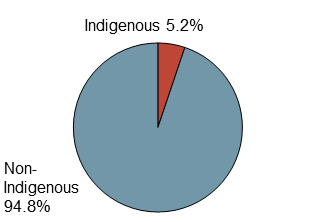 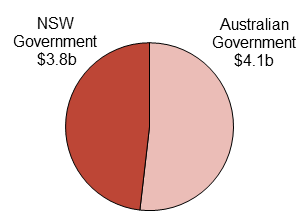 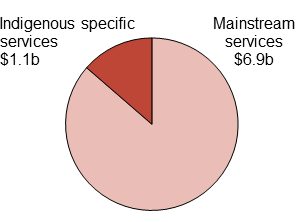 Total government direct Indigenous expenditure was estimated to be $8.0 billion, accounting for 5.2 per cent of total government direct expenditure in New South Wales. The Australian Government accounted for $4.1  billion (52 per cent) of direct Indigenous expenditure, with the remaining $3.8 billion (48 per cent) provided by the New South Wales Government.Mainstream services accounted for $6.9  billion (86 per cent) of direct Indigenous expenditure, with the remaining $1.1 billion (14 per cent) provided through Indigenous specific (targeted) services.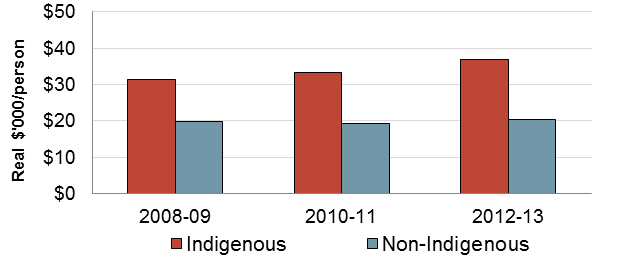 Total 
expenditureTotal 
expenditureTotal 
expenditureTotal 
expenditureExpenditure per head 
of populationdExpenditure per head 
of populationdExpenditure per head 
of populationdIndig.Non-Indig.TotalIndig. 
shareIndig.Non-Indig.Ratioe$m$m$m%$/person$/personratioEarly child development and Education and training Early child development and Education and training Early child development and Education and training Early child development and Education and training Early child development and Education and training Early child development and Education and training Early child development and Education and training Early child development and Education and training Early child development and Education and training Early childhood  68 1 681 1 750  3.9  316  234  1.35School education  975 10 624 11 599  8.4 4 500 1 477  3.05Tertiary education  224 6 074 6 298  3.6 1 036  844  1.23Total 1 268 18 380 19 647  6.5 5 852 2 555  2.29Healthy livesHospital services  535 13 057 13 592  3.9 2 469 1 815  1.36Public and community health   384 3 472 3 857  10.0 1 775  483  3.68Health care subsidies & support  612 14 177 14 788  4.1 2 824 1 971  1.43Total 1 531 30 706 32 237  4.7 7 068 4 268  1.66Economic participationLabour & employment   222 3 011 3 233  6.9 1 026  419  2.45Social security support 1 352 32 318 33 670  4.0 6 241 4 492  1.39Total 1 574 35 328 36 903  4.3 7 267 4 911  1.48Home environmentHousing  247 1 989 2 236  11.1 1 142  276  4.13Community and environment  131 4 054 4 185  3.1  604  564  1.07Transport & communications  189 7 648 7 837  2.4  874 1 063  0.82Total  567 13 691 14 258  4.0 2 620 1 903  1.38Safe and supportive communitiesPublic order and safety  810 6 706 7 516  10.8 3 739  932  4.01Community support & welfare 1 243 9 966 11 209  11.1 5 737 1 385  4.14Recreation and culture  103 2 424 2 527  4.1  477  337  1.42Total 2 156 19 096 21 252  10.1 9 953 2 655  3.75Other government expenditureGeneral govt and defence  793 25 960 26 753  3.0 3 660 3 609  1.01Support to industry  85 2 802 2 887  2.9  392  390  1.01Total  878 28 762 29 640  3.0 4 053 3 998  1.01TOTAL EXPENDITURE 7 974 145 962 153 937  5.2 36 813 20 290  1.81Total 
expenditureTotal 
expenditureTotal 
expenditureTotal 
expenditureExpenditure per head 
of populationdExpenditure per head 
of populationdExpenditure per head 
of populationdIndig.Non-Indig.TotalIndig. 
shareIndig.Non-Indig.Ratioe$m$m$m%$/person$/personratioEarly child development and Education and training Early child development and Education and training Early child development and Education and training Early child development and Education and training Early child development and Education and training Early child development and Education and training Early child development and Education and training Early child development and Education and training Early child development and Education and training Australian Government  292 5 867 6 1594.7 1 349  8161.65NSW Government  975 12 513 13 4887.2 4 503 1 7392.59Total 1 268 18 380 19 6476.5 5 852 2 5552.29Healthy lives Australian Government  822 14 952 15 7745.2 3 794 2 0781.83NSW Government  709 15 753 16 4634.3 3 274 2 1901.50Total 1 531 30 706 32 2374.7 7 068 4 2681.66Economic participation Australian Government 1 549 34 445 35 9944.3 7 149 4 7881.49NSW Government  25  883  9092.8  117  1220.96Total 1 574 35 328 36 9034.3 7 267 4 9101.48Home environmentAustralian Government  192 4 529 4 7214.1  888  6301.41NSW Government  375 9 162 9 5373.9 1 732 1 2741.36Total  567 13 691 14 2584.0 2 620 1 9031.38Safe and supportive communitiesAustralian Government  597 8 373 8 9706.7 2 755 1 1642.37NSW Government 1 559 10 723 12 28212.7 7 198 1 4914.83Total 2 156 19 096 21 25210.1 9 953 2 6543.75Other government expenditureAustralian Government  682 22 461 23 1432.9 3 148 3 1221.01NSW Government  196 6 301 6 4973.0  905  8761.03Total  878 28 762 29 6403.0 4 053 3 9981.01All direct expenditureAustralian Government 4 133 90 628 94 7614.4 19 082 12 5981.51NSW Government 3 841 55 335 59 1756.5 17 730 7 6922.31Total 7 974 145 962 153 9375.2 36 812 20 2901.81Total 
expenditureTotal 
expenditureTotal 
expenditureTotal 
expenditureExpenditure per head 
of populationdExpenditure per head 
of populationdExpenditure per head 
of populationdIndig.Non-Indig.TotalIndig. 
shareIndig.Non-Indig.Ratioe$m$m$m%$/person$/personratioAll direct expenditure 2008-09fAll direct expenditure 2008-09fAll direct expenditure 2008-09fAll direct expenditure 2008-09fAll direct expenditure 2008-09fAll direct expenditure 2008-09fAll direct expenditure 2008-09fAll direct expenditure 2008-09fAll direct expenditure 2008-09fAustralian Government 3 062 83 984 87 0463.5 15 260 12 2551.25NSW Government 3 238 52 426 55 6645.8 16 134 7 6502.11Total 6 300 136 410 142 7104.4 31 394 19 9051.58All direct expenditure 2010-11fAll direct expenditure 2010-11fAll direct expenditure 2010-11fAll direct expenditure 2010-11fAll direct expenditure 2010-11fAll direct expenditure 2010-11fAll direct expenditure 2010-11fAll direct expenditure 2010-11fAll direct expenditure 2010-11fAustralian Government 3 440 82 669 86 1094.0 16 500 11 7931.40NSW Government 3 480 53 397 56 8766.1 16 690 7 6172.19Total 6 919 136 066 142 9854.8 33 191 19 4101.71All direct expenditure 2012-13All direct expenditure 2012-13All direct expenditure 2012-13All direct expenditure 2012-13All direct expenditure 2012-13All direct expenditure 2012-13All direct expenditure 2012-13All direct expenditure 2012-13All direct expenditure 2012-13Australian Government 4 133 90 628 94 7614.4 19 082 12 5981.51NSW Government 3 841 55 335 59 1756.5 17 730 7 6922.31Total 7 974 145 962 153 9375.2 36 812 20 2901.81